Subag Humas dan TU 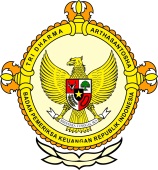       										     BPK Pwk. Prov. Sulawesi TengahTahun :									Bulan :                                                                        		                                                                               		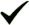 Tanggal : 											Entitas :Utak Atik SKPD di Pemkot Palu, Eselon IIIa Turun ke KecamatanBottom of Formby Henny ArmanPalu, Metrosulawesi.com – Pemerintah Kota (Pemkot) Palu terus mematangkan rencana untuk menggabung dan memisahkan Satuan Perangkat Daerah (SKPD). Hasil bongkar pasang sementara di Palu terdapat 42 SKPD dari sebelumnya 43. Kepala Bagian Organisasi Setda Kota Palu, Wajib, menjelaskan pemisahan atau penyatuan dua dinas, didasarkan atas dua faktor yakni faktor umum dan teknis. Faktor umum berkaitan dengan jumlah penduduk, luas wilayah dan APBD. Sedangkan faktor teknis berkaitan dengan beban kerja dengan urusannya. Hal ini diatur dalam Undang-Undang Nomor 23 Tahun 2014. 
“Saat ini pemetaan urusan sudah selesai. Untuk pemerintah kota Palu terdiri dari 40 urusan yang harus diskor,” ujar Wajib kepada Metrosulawesi di ruang kerjanya, Kamis, 11 Agustus 2016.  Besaran skor  itu katanya, akan menentukan tipelogi. Jika tipelogi SKPD atau perangkat daerah skornya di bawah 400 sampai 300, maka hanya akan setingkat bidang saja. Sedangkan skor 400 sampai 600 dinas tipe C, selanjutnya skor 600 sampai 800 dinas tipe B, dan skor 800 ke atas masuk di dinas tipe A. Lebih lanjut Wajib menjelaskan, untuk tipe kecamatan hanya ada dua tipe, yakni tipe A dan tipe B saja. Untuk kota Palu ada tujuh kecamatan mendapat tipe A, sedangkan satu kecamatan dapat tipe B.  
“Tipe B ini kecamatan Palu timur, selebihnya mendapatkan tipe A,” ujarnya. 
Beberapa SKPD yang akan digabung berdasarkan PP Nomor 18 tahun 2016, tentang perangkat daerah, yakni: Dinas PU dan Dinas Tata Ruang dan Perumahan, Dinas Kebersihan dan Pertamanan dan Badan Lingkungan Hidup, Dinas Perizinan dan Badan Penanaman Modal, Dinas Sosial dan Badan Pemberdayaan Masyarakat.  Sedangkan dinas yang mengalami pemisahan, di antaranya: Dinas Pendapatan dan Keuangan Aset Daerah akan dipisah menjadi dua dengan nama ‘Dinas Pendapatan dan Dinas Keuangan dan Aset Daerah’. Begitupun Dinas Perindustrian, Perdagangan, Koperasi dan UMKM, dipisah menjadi dua dinas, dengan nama ‘Dinas UMKM dan Koprasi dan Dinas Perindustrian dan Perdagangan’.
 Untuk Dinas Pertanian, Kelautan dan Kehutanan juga mengalami pemisahan. Bidang kelautan dan kehutanan diambil alih ke Provinsi. Begitupun dengan Dinas ESDM akan diambil alih ke Provinsi. Sementara empat urusan yang saat ini masih menunggu peraturannya. Yakni Rumah Sakit, kemungkinan akan menjadi bagian dari Dinas Kesehatan. 
“Tetapi saat ini masih menunggu Kepres, sehingga belum bisa dipastikan,” ujarnya.
 “Kemudian Kesbangpol, Badan Penanggulangan Bencana dan Korpri. Mungkin melalui Permen atau Peraturan Pemerintah. Sedangkan untuk Badan KEK akan diatur tersendiri,” tambahnya.  Dari data yang sudah disusun, termaksud kecamatan nantinya kota Palu akan ada 42 SKPD. Jumlah ini berkurang satu, dari sebelumnya ada 43 SKPD. Pasalnya untuk sementara kantor perwakilan tidak ada, hal tersebut didasarkan atas jumlah skor belum cukup. Seperti Kantor perwakilan, kantor pemadam, kantor KPU dipimpin oleh pejabat yang berpangkat eselon IIIa. 
“Sekarang tidak ada lagi badan dinas untuk posisi eselon IIIa kecuali kecamatan,” ujarnya.
“Jika dulu mengenal kantor yang dipimpin eselon IIIa, sekarang kantor hanya camat saja. Kelurahan dulu SKPD tersendiri, sekarang kelurahan bagian dari kecamatan,” kata Wajib. Saat ini belum bisa dipastikan, berapa jumlah dinas yang akan digabung karena harus diskor terlebih dahulu. Penggabungan ini berdasarkan atas skor yang ada. Jika skor tidak mencukupi maka akan bergabung. Prosesnya masih akan diusulkan ke DPRD Kota Palu, kemudian ke provinsi lalu selanjutnya ke kementerian dalam negeri. Setelah selesai baru akan diketahui dinas mana yang akan bergabung.  
“Target secara nasional, akhir agustus harus sudah selesai,” tutupnya.
Editor : Udin Salim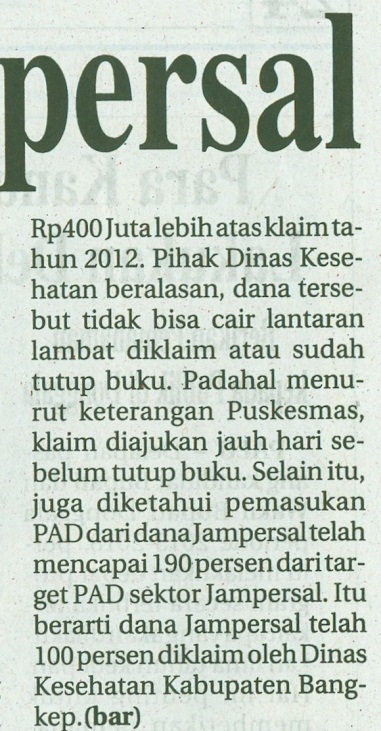 2016123456789101112  12345678910111213141516171819202122232425262728293031MEDIAMetro SulawesiProvinsiPaluDonggalaTolitoliBuolSigiMorowali UtaraParigi MoutongPosoMorowaliTojo Una-unaBanggaiBanggai KepulauanBanggai Laut